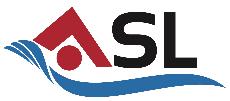 statement of understanding and agreement to comply with ASL PoliciesI have read and understand the following policies in place for swimmers and family members of the Aiken-Augusta Swim League (ASL). I agree to adhere to the following policies at all times when participating in any Aiken-Augusta Swim League event at any facility or location:ASL Athlete Code of ConductASL Bullying Action PlanASL Electronic Communication PolicyASL Locker Room PolicyASL Team Travel PolicyASL Photography PolicyI understand that if I violate any of the above-referenced policies of the Aiken-Augusta Swim League, I will be subject to disciplinary action in accordance with those policies and as determined by ASL’s coaches and the swim club’s Board of Directors. _________________________________  	_____________________ Swimmer’s Signature				DateAiken-Augusta Swim League may wish to take photographs (individual and in groups) of swimmers under the age of 18 that may include your child during their membership in the club.  All photos will be taken and published in line with club policy. ASL requires parental consent to take and use photographs. Parents have a right to refuse agreement to their child being photographed. As the parent/caregiver of ______________________________________________, 							(swimmer name)I allow ASL to publish photos and video of my child on websites, news media, bulletin boards, and other publications.I DO NOT allow ASL to publish photos and video of my child on websites, news media, bulletin boards, and other publications.I also understand that if my swimmer, any of our family members, or I violate any of the above-referenced policies of the Aiken-Augusta Swim League, we will be subject to disciplinary action in accordance with those policies and as determined by ASL’s coaches and the swim club’s Board of Directors. _________________________________	_____________________ Parent’s Signature      			    	Date